Forretningsorden for Ungdomskredsen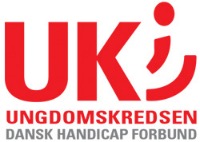  2015 Konstituering§ 1 På førstkommende bestyrelsesmøde efter generalforsamlingen, konstituerer bestyrelsen sig med minimum næstformand, og økonomiansvarlig. Bestyrelsen vedtager på sit første møde endvidere følgende: ForretningsordenMødekalenderBestyrelsesmøder§ 2 Bestyrelsesmøder indkaldes jf. den vedtagne mødekalender. Bestyrelsesmedlemmerne er på skift ansvarlig for indkaldelse til disse. Dagsorden med bilag tilsendes senest en uge før mødet. Et hvert medlem af bestyrelsen kan få et punkt på dagsorden med henvendelse til bestyrelsen 10 dage før mødet. Evt. afbud skal meddeles den mødeansvarlige, senest dagen før mødet. Stk. 2: Bestyrelsen er beslutningsdygtig, når mindst 4 af bestyrelsesmedlemmerne er til stede under de punkter, der skal træffes beslutning om. Hvis der er stemmelighed ved en afgørelse af en beslutning tæller formandens stemme dobbelt. Skriftlig afstemning skal foretages, såfremt mindst et af de tilstedeværende bestyrelsesmedlemmer ønsker dette.Stk. 3: Det er kun tilladt at sige noget, når man har fået ordet. Referater af bestyrelsesmødet udsendes senest 1 uge efter bestyrelsesmødet. Stk. 4: Bilag fra et bestyrelsesmøde, skal sendes til økonomiansvarlig, senest 1 uge efter mødet. Deadline vil blive givet på bestyrelsesmødet.Stk. 5: Dagsorden for et ordinært bestyrelsesmøde kan indeholde følgende punkter:FormaliaValg af mødelederValg af referentGodkendelse af referatGodkendelse af dagsordenSiden sidstØkonomiPlanlagte aktiviteterNyt fra HovedbestyrelsenNyt fra SUMHNyt fra Øst/vestAndetDiverse Tjek indMødeevalueringIndlæg til Bladet Næste medlemsmøde Eventuelt Stk. 6: Bestyrelsen skal endvidere ifølge vedtægterne holde mindst 4 årlige møder, samt udsende referater til bestyrelsen, kredsrepræsentanterne og DHF’s hovedkontor 3. Udvalg§ 3 Ungdomskredsen kan til en hver tid nedsætte udvalg under bestyrelsen. Udvalg er beslutningsdygtige med simpelt stemmeflertal. Ungdomskredsens bestyrelse kan til en hver tid omgøre en beslutning truffet af et udvalg.4. Regler for refusion§ 4 Ungdomskredsen refunderer portoudgifter, til bestyrelsesmedlemmer i forbindelse med arrangementer, møder eller andre aktiviteter.     Stk. 2:Bestyrelsen kan endvidere vælge at refundere tlf. regning i forbindelse med, sponsorer rundringning. Ungdomskredsen betaler bestyrelsens/inviterede deltagers udgifter, ved deltagelse i bestyrelsesmøderne.5. Frivillighedspolitik	§ 5 Forventninger til bestyrelsesmedlemmer: At bestyrelsesmedlemmerne afstemmer deres værdigrundlag, og handler loyalt i forhold til Ungdomskredsens formål, bestyrelsesbeslutninger, synlighed og fælles mål.	Det enkelte bestyrelsesmedlem skal arbejde i alle medlemmers interesse, og for at fremme Ungdomskredsens formål, til medlemmernes fordel, og ikke for egen vindings skyld.Stk. 2:Bestyrelsen kan træffe beslutning om tildeling af gaver i forbindelse med receptioner, begravelser, eller lignende, hvis det vurderes, at vedkommende har haft en nær tilknytning til Ungdomskredsen, eller Dansk Handicap Forbund generelt.Stk.  3: Bestyrelsen udbetaler to gange årligt et honorar på 500 kr. til vores frivillige fotograf, derudover uddeler bestyrelsen også et stk. gavekort på 300 kr. til afgående bestyrelsesmedlemmer, samt til eventuelle ulønnet oplægsholdereStk. 4: Bestyrelsen kan endvidere vælge at uddele gaver til oplægsholdere, og eller andre samarbejdspartnere, som Ungdomskredsen har relation til.  6. Generelt§ 6	      Ungdomskredsen er underlagt foreningens vedtægter. Stk. 2: Kontakten til medlemmerne går gennem bestyrelsen. Stk. 3: Bestyrelsen stiller sig således til rådighed for medlemmer, der ønsker at tale med dem.  Stk. 4: Bestyrelsen kan altid henvise til hinanden eller andre relevante videnssteder.Stk.5 :Til møder og andre arrangementer supplerer bestyrelsen hinanden, og opgaverne fordeles til bestyrelsesmøderne, i forhold til de enkelte bestyrelsesmedlemmers lyst, evner og kompetencer.	Fællesopgaver:Kontakt til medlemmerneSkrive referater til arrangementer og møderUdarbejde materiale til brug i UngdomskredsenArrangere bestyrelsesmøderArrangere kurser fra start til slut7. Ændring af forretningsorden§7 Denne forretningsorden kan kun ændres med 2/3 flertal på et ordinært bestyrelsesmøde. Der kan dispenseres fra denne forretningsorden, med 3/4 flertal af bestyrelsen.